Směrnice k zápisu k předškolnímu vzdělávání pro školní rok 2024/2025Č. j. ZŠaMŠ/5/2024Ředitelka Základní školy a Mateřské školy Huzová, okres Olomouc, příspěvkové organizace, stanovila následující kritéria, podle kterých bude postupovat při rozhodování, na základě ustanovení §165 odst. 2 písm. b) zákona č. 561/2004 Sb. o předškolním, základním, středním, vyšším odborném a jiném vzdělávání (školský zákon), ve znění pozdějších předpisů, o přijetí k předškolnímu vzdělávání v mateřské škole.Směrnice byla zpracována v souladu s § 34 odst. 3 zákona č. 561/2004 Sb. (školský zákon), ve znění pozdějších předpisů.Volná místaMŠ Huzová                                       10 volných míst Celková kapacita mateřské školy	22 dětíVyhlášení zápisuŘeditelka školy stanovuje, po projednání se zřizovatelem, termín zápisu na čtvrtek 2. 5. 2024 v čase 14.00 – 16.00 hod.Kritéria pro přijetíDěti, které k 31. srpnu 2024 dovrší pět let věku a vztahuje se na ně povinnost předškolního vzdělávání s trvalým pobytem v Huzové, v místních částech Arnoltice a Veveří a v Mutkově.Děti, které k 31. srpnu 2024 dovrší čtyři roky věku s trvalým pobytem v Huzové, v místních částech Arnoltice a Veveří a v Mutkově, dle věkové posloupnosti.Děti, které k 31. srpnu 2024 dovrší třetího roku věku s trvalým pobytem v Huzové, v místních částech Arnoltice a Veveří a v Mutkově, dle věkové posloupnosti.V případě nenaplnění kapacity dětmi ze spádové oblasti, budou přijaty ostatní děti dle věkové posloupnosti, které nemají trvalý pobyt v Huzové, v místních částech Arnoltice a Veveří a v Mutkově.Děti mladší tří let nemají na přijetí právní nárok a budou přijaty pouze v případě nenaplnění kapacity školy a za předpokladu vytvořených komplexních materiálních a personálních podmínek pro vzdělávání dětí mladších tří let a současně připravenosti dítěte pro samostatný pobyt v mateřské škole. Doplňující kritéria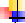 V případě stejného data narození rozhodne o pořadí uchazeče losování. Tento postup se použije pouze v případě, pokud by se rozhodovalo o posledním volném místě.Losování provede ředitelka mateřské školy za přítomnosti zákonných zástupců uchazečů. Z losování bude pořízen videozáznam.Rozhodnutí o přijetí/nepřijetí k předškolnímu vzdělávání:Vaší žádosti bude přiděleno registrační číslo, které Vám bude předáno.O přijetí nebo případném nepřijetí rozhodne ředitelka školy ve správním řízení. Na veřejně přístupném místě školy – na úřední desce školy a na webových stránkách školy www.zshuzova.cz bude zveřejněn seznam registračních čísel přijatých dětí.Termín zveřejnění je stanoven nejpozději na 31. 05. 2024. Seznam bude zveřejněn po dobu nejméně 15 dnů.O přijetí vašeho dítěte bude v souladu s § 67 odst. 2 zákona č. 500/2004 Sb., správního řádu vyhotoveno písemné rozhodnutí, které bude součástí spisu Vašeho dítěte ve škole.Přijatým dětem nebude rozhodnutí v písemné podobě doručováno.Osobní údaje jsou zpracovávány pro účely vedení povinné dokumentace školy podle zákona č. 561/2004 Sb. školského zákona v platném znění (tj. plnění právní povinnosti).Správcem osobních údajů je Základní škola a Mateřská škola Huzová, okres Olomouc, příspěvkové organizace, zpracovávané osobní údaje jsou ukládány po dobu stanovenou dle zákona č. 561/2004 Sb. školského zákona v platném znění. Pověřenec pro ochranu osobních údajů.: Mgr. Pavel Roubínek, Ph.D. Email: pavel.roubinek@seznam.czNa základě Obecného nařízení o ochraně osobních údajů (GDPR) máte právo na přístup ke svým osobním údajům, právo požadovat opravu svých osobních údajů, právo na výmaz osobních údajů (pokud jsou udány důvody), právo na omezení zpracování osobních údajů, právo na přenositelnost osobních údajů a právo podat proti Správci osobních údajů stížnost. V případě, že budete mít jakékoliv otázky ohledně osobních údajů nebo výkonu Vašich práv neváhejte kontaktovat naše pracovníky, kteří jsou plně připraveni poskytnout Vám plný informační servis nebo pomoci s naplněním Vašich práv. V takových případech kontaktujte pověřence pro ochranu osobních údajů.V Huzové dne 17. 4. 2024	Mgr. et Mgr. Dagmar Bojanovská Havelkováředitelka školyTato směrnice nabývá účinnosti dne 17. 4. 2024